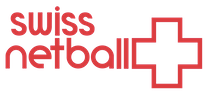 2022 Junior Clubs Tournament Team Entry Form Saturday 26 - Sunday 27 November 2022Venue: EC Raymond UldryPlease return to Operations@swissnetball.ch by 30th SeptemberSIGNED: DATE:It is the condition of entry that all participants carry personal insurance against accidents and / or injury to themselves and others. Swiss Netball does not accept any liability for accidents and / or injuries that may occur. CLUB NAMECLUB CONTACT NAME CLUB CONTACT ADDRESS AND POSTCODETELEPHONE NUMBER EMAIL ADDRESSCLUB WEBSITE TEAMS ENTERING    U11 		 U13		 U15		 U17